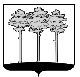 ГОРОДСКАЯ  ДУМА  ГОРОДА  ДИМИТРОВГРАДАУльяновской областиР Е Ш Е Н И Ег.Димитровград   25  апреля  2018  года  	   	                                             №  82/978  ..  О внесении изменения в Положение о квалификационных требованиях для замещения должностей муниципальной службы в органах местного самоуправления города Димитровграда Ульяновской области В соответствии с частью 2 статьи 9 Федерального закона от 02.03.2007 №25-ФЗ «О муниципальной службе в Российской Федерации», Законом Ульяновской области от 25.12.2017 №171-ЗО «О внесении изменений в отдельные законодательные акты Ульяновской области и о признании утратившими силу отдельного положения законодательного акта Ульяновской области», уставом муниципального образования «Город Димитровград» Ульяновской области, рассмотрев обращение исполняющего обязанности Главы Администрации города Димитровграда Ульяновской области Ю.А.Корженковой от 04.04.2018 №01-19/1363, Городская Дума города Димитровграда Ульяновской области второго созыва решила:1. Внести изменение в Положение об утверждении квалификационных требований для замещения должностей муниципальной службы в органах местного самоуправления города Димитровграда Ульяновской области, утвержденного решением Городской Думы города Димитровграда Ульяновской области второго созыва от 30.11.2016 №54/662:1.1. Приложение к Положению об утверждении квалификационных требований для замещения должностей муниципальной службы в органах местного самоуправления города Димитровграда Ульяновской области  изложить в редакции, согласно приложению к настоящему решению. 2. Установить, что настоящее решение подлежит официальному опубликованию и размещению в информационно-телекоммуникационной сети «Интернет», на официальном сайте Городской Думы города Димитровграда Ульяновской области (www.dumadgrad.ru).3. Установить, что настоящее решение вступает в силу со дня, следующего за днем его официального опубликования.4. Контроль исполнения настоящего решения возложить на комитет по социальной политике и местному самоуправлению (Терехов).Глава города ДимитровградаУльяновской области                                                                  А.М.КошаевПриложениек решению Городской Думы города Димитровграда Ульяновской области второго созыва от 25.04.2018 №82/978Квалификационные требованиядля замещения должностей муниципальной службы в органах местногосамоуправления города Димитровграда Ульяновской областиГруппа должностейОбразованиеСтажВысшая- высшее образование не ниже уровня специалитета, магистратуры.Указанное квалификационное требование к наличию высшего образования не ниже уровня специалитета, магистратуры не применяется:1) к гражданам, претендующим на замещение указанных должностей муниципальной службы, и муниципальным служащим, замещающим указанные должности, получившим высшее профессиональное образование до 29 августа 1996 года;2) к муниципальным служащим, имеющим высшее образование не выше бакалавриата, назначенным на указанные должности до дня вступления в силу Закона Ульяновской области от 27.09.2016 №123-ЗО "О внесении изменений в статью 1 Закона Ульяновской области "О муниципальной службе в Ульяновской области" и статью 6 Закона Ульяновской области "О государственной гражданской службе Ульяновской области", в отношении замещаемых ими должностей муниципальной службы- стаж муниципальной службы не менее четырех лет или стажа работы по специальности, направлению подготовкиГлавная- высшее образование- стаж муниципальной службы не менее двух лет или стажа работы по специальности, направлению подготовки. Для лиц, имеющих дипломы специалиста или магистра с отличием, в течение трех лет со дня выдачи диплома устанавливаются квалификационные требования к стажу муниципальной службы или стажу работы по специальности, направлению подготовки для замещения главных должностей муниципальной службы - не менее одного года стажа муниципальной службы или стажа работы по специальности, направлению подготовки.Ведущая- высшее образование- без предъявления требований по стажуСтаршая- среднее профессиональное образование, соответствующее направлению деятельности- без предъявления требований по стажуМладшая- среднее профессиональное образование, соответствующее направлению деятельности- без предъявления требований по стажу